НЕФОРМАЛЬНАЯ ЗАНЯТОСТЬ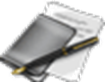 «ЕСЛИ ВЫ ПОЛУЧАЕТЕ ЗАРАБОТНУЮ ПЛАТУВ «КОНВЕРТАХ», ВАМ ОБЯЗАТЕЛЬНО ПОМОГУТ»Если Вам не безразлично Ваше будущее, Вы хотите получать полный объем социальных гарантий, Вам важен размер будущей трудовой пенсии -ВЫ ДОЛЖНЫ ОТСТАИВАТЬ СВОИ ЗАКОННЫЕ ПРАВА!Что делать, чтобы заставить работодателя выплачивать реальную зарплату официально?РАДИ СЕБЯ, СОЦИАЛЬНОЙ ЗАЩИЩЁННОСТИ СВОИХ БЛИЗКИХ ВЫ МОЖЕТЕ:            Обратиться в органы Пенсионного фонда с заявлением о предоставлении выписки из индивидуального лицевого счёта.           Обратиться к работодателю с письменным заявлением об оформлении трудового договора с указанием реального размера заработной платы, внесении записи в трудовую книжку о приёме на работу, погашении задолженности по налогам и страховым взносам в государственные внебюджетные фонды.ЕСЛИ РАБОТОДАТЕЛЬ НЕ РЕАГИРУЕТ НА ВАШИ ТРЕБОВАНИЯ,ВЫ МОЖЕТЕ ОБРАТИТЬСЯ:• в Государственную инспекцию труда в Краснодарском крае(г. Краснодар, ул. Ставропольская, д.77/2, тел.8 (861) 991-09-55.• в прокуратуру по месту нахождения работодателя (г. Славянск-на-Кубани, ул. Ковтюха, 49  тел. 8(86146) 4-05-25;• в суд за взысканием причитающихся сумм в порядке индивидуального трудового спора;• в Федеральную службу по труду и занятости (Роструд), написав заявление на сайте «Онлайн Инспекция.РФ».Вам обязательно помогут!Помните!«Белая» заработная плата – это Ваши настоящие и будущие социальные гарантии.Помните!Ваше молчаливое согласие позволяет недобросовестным работодателям использовать сложившуюся ситуацию в своих интересах и недоплачивать налоги в бюджетную систему и внебюджетные фонды.Телефон «горячей линии»отдела трудовых отношений, охраны труда и взаимодействия с работодателямиГКУ КК «Центр занятости населения Славянского района»8(86146) 2-20-15телефонАдминистрация муниципального образования Славянский район8 (86146) 4-11-12телефон